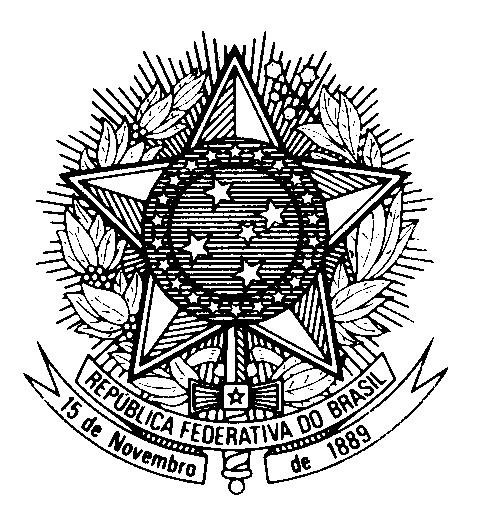 CONSULADO-GERAL DO BRASIL EM XANGAICONSULATE GENERAL OF BRAZIL IN SHANGHAI巴西驻上海总领事馆Processo seletivo para a contratação de Auxiliar AdministrativoFormulário de inscriçãoDesejo candidatar-me ao emprego de Auxiliar AdministrativoDeclaro (preenchimento obrigatório apenas para brasileiros):Não ocupar cargo, emprego ou função pública no Brasil;Estar ciente de que o emprego a que estou concorrendo não se confunde com emprego ou função pública regidos pelo direito brasileiro; Estar ciente de que, caso seja aprovado(a) no processo seletivo, a minha admissão estará condicionada à apresentação dos documentos requeridos no edital, bem como de certificado de aptidão física e mental para o emprego, cujos custos estarão a meu cargo;Estar de acordo com as condições estabelecidas pelo Edital de 15 de fevereiro de 2023 do Processo Seletivo para o cargo de Auxiliar Administrativo, que li e aceito.Data:_____/_____/______ Assinatura: _______________________________________________Anexo (para candidatos de todas as nacionalidade):Endereço para encaminhamento:Administ.xangai@itamaraty.gov.breselecao.cgxangai@outlook.comNome completo:Data e local de nascimento:Nacionalidade(s):Endereço residencial:Telefone(s) para contato:E-mail:(  ) currículo vitae(  ) cópia de documento de identidade( ) no caso de brasileiros ou de nacionais de terceiros países, comprovante de situação regular de residência e de permissão legal para o exercício de atividade remunerada(  ) comprovante de inscrição junto ao sistema previdenciário local ou brasileiro, na impossibilidade de fazê-lo localmente(  ) certificado(s) de formação acadêmica(  ) atestado de bons antecedentes ou equivalente( ) outros documentos aplicáveisNº total de documentos: